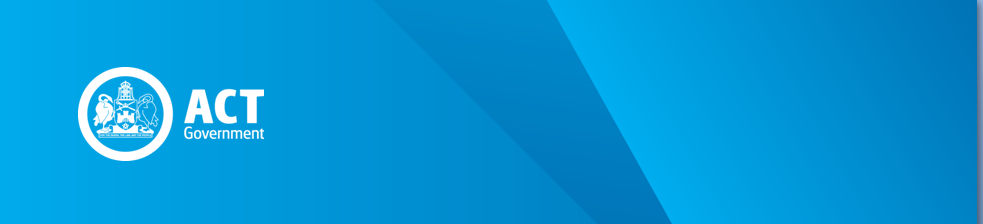 This form is to be used to change the registered lessor or managing agent on a bond during a tenancy under the Residential Tenancies Act 1997. Email completed application forms to: rb@act.gov.au with the property address as the subject header. Electronic signatures will NOT be accepted. Tenant detailsOLD lessor / Agency details NEW lessor / Agency details Any alteration to information provided on this form must be struck through with a black pen. Substitute information must be clear and all parties must sign in the margin.  Do not use correction fluid or tape.To avoid unnecessary delays, please ensure that the form is completed correctly and in full. For further information on rental bonds visit our website at: www.revenue.act.gov.au/rental-bonds or contact (02) 6207 0028.PRIVACY INFORMATION: The Residential Tenancies Act 1997 authorises the collection of the information required by this form and will be handled in accordance with the Information Privacy Act 2014.  Information may also be disclosed to the Commissioner of Social Housing where a Housing ACT bond loan exists over the bond under the Housing Assistance Act 2007. De-identified information is regularly released to the Real Estate Institute of Australia for research and statistical purposes.Please read our Privacy Policy which sets out how personal information is collected, used and disclosed by the Commissioner for ACT Revenue and the ACT Revenue Office, how you may access and seek correction of your personal information, and how you may complain about breaches of privacy.Rented Premises DetailsBond Lodgement Number (if known):Unit numberStreet numberStreet nameSuburbPostcodeGiven nameSurnameDate the change of lessor/agency takes effect on Full NameContact Phone No (1)Postal AddressContact Phone No (2)Postal AddressSignatureEmail DateFull NameContact Phone No (1)Postal AddressContact Phone No (2)Postal AddressSignatureEmail Date